รายชื่อนิสิต ปีการศึกษา 2565ลำดับรูปถ่ายชื่อ-สกุลชื่อเล่นสถานภาพ1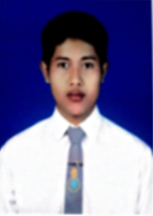 นายกันตพงศ์ จันทร์สุวรรณกำลังศึกษา2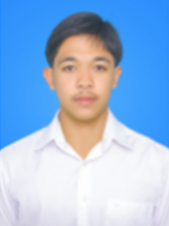 นายกิตติวัฒน์ เกาะกลางกำลังศึกษา3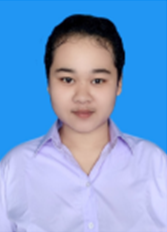 นางสาวชฎาพร มีสุขกำลังศึกษา4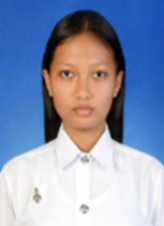 นางสาวชมพูนุช เส้นตรังกำลังศึกษา5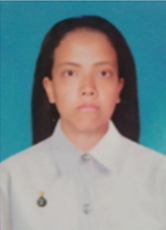 นางสาวชลธิชา ทวีรักษ์กำลังศึกษา6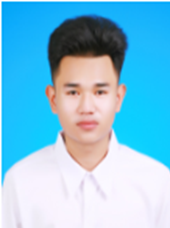 นายธินธนากร ยังสังข์กำลังศึกษา7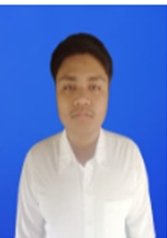 นายธีรภัทร์ แก้วเสนกำลังศึกษา8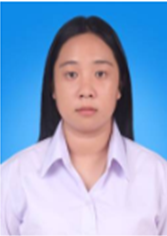 นางสาวนิตยา วิเมศกำลังศึกษา9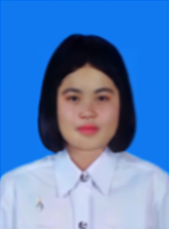 นางสาวบุษรา สุขใสกำลังศึกษา10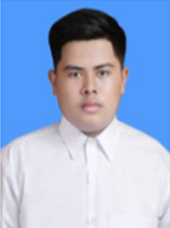 นายปรวิทย์ โกติยะกำลังศึกษา11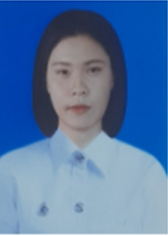 นายปวเรศ ฉายาภูมิกำลังศึกษา12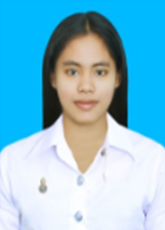 นางสาวพรทิพา ปลอดสุวรรณกำลังศึกษา13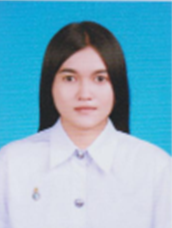 นางสาวมนทิรา ขาวอินทร์กำลังศึกษา14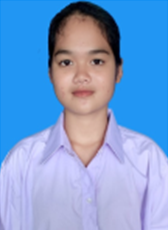 นางสาววิภารัตน์ คตนาเคนกำลังศึกษา15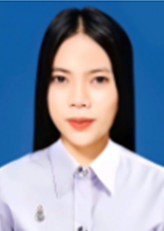 นางสาวศศิธร สุขแก้วกำลังศึกษา16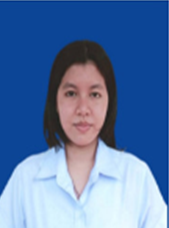 นางสาวศิรประภา ภูมิประไพกำลังศึกษา17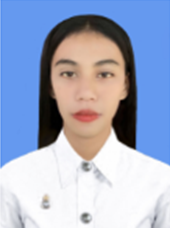 นางสาวสโรชา ฤทธิเดชกำลังศึกษา18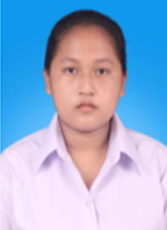 นางสาวสุพรรณิการ์ กรดแก้วกำลังศึกษา19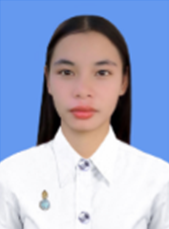 นางสาวอนภิชฌา สมันสุขกำลังศึกษา20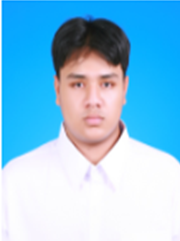 นายอภิชัย สิทธิชัยกำลังศึกษา21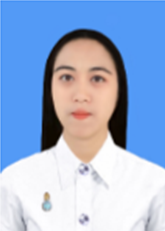 นางสาวอรชร ทองรักษ์กำลังศึกษา22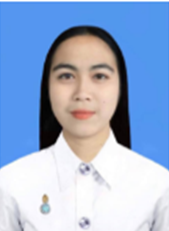 นางสาวอรชุมา ทองรักษ์กำลังศึกษา23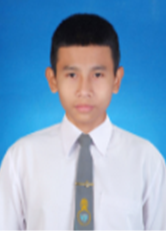 นายอัษฎาพร บัวทองกำลังศึกษา24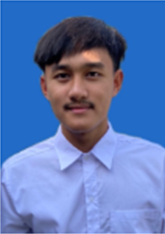 นายอิทธิศักดิ์ นาคเวชกำลังศึกษา